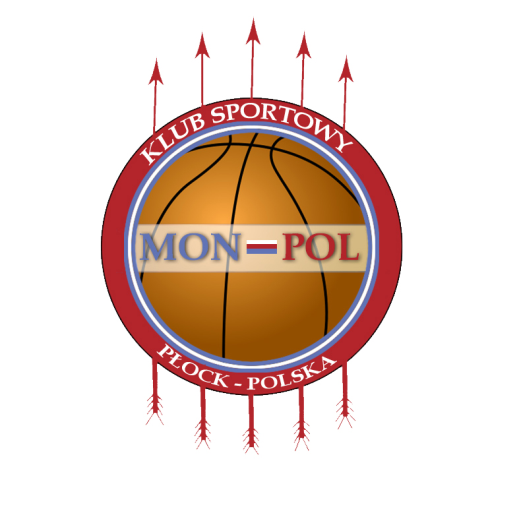 VI Ogólnopolski Festiwal Koszykówki Dziewcząt 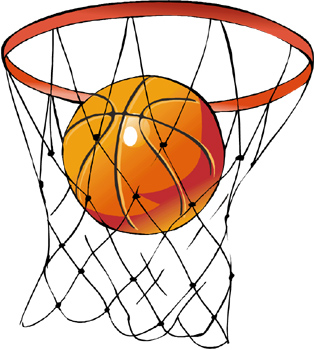 Uczestnictwo:- dziewczęta – rocznik 2005/2006 (młodziczka młodsza); - dziewczęta – rocznik 2000/2001 (juniorka);Termin:- 29 września - 1 października 2017;Miejsce zawodów: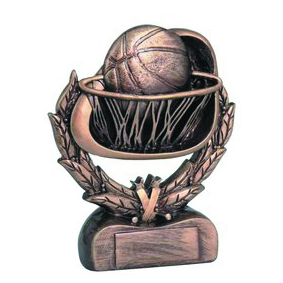 - Zespół Szkół nr 2 w Płocku, ul. Chopina 62;- Zespół Szkół nr 1 w Płocku, ul. F. Piaska 5;Nagrody:- dla każdego uczestnika turnieju koszulka okolicznościowa;- puchary dla każdego zespołu biorącego udział w zawodach;- medale dla pierwszych trzech zespołów w każdej kategorii wiekowej;- statuetki dla najlepszej zawodniczki każdego zespołu;- statuetki dla zawodniczek wybranych do pierwszych 
piątek w każdej kategorii wiekowej;- statuetki dla MVP zawodów w każdej kategorii wiekowej;- dyplomy dla każdej drużyny;Opłaty:- wpisowe: 200 zł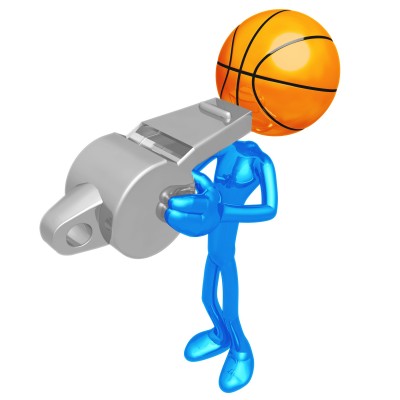 - osobo/turniej: 150 złWyżywienie: - całodzienne w stołówce szkolnej (od śniadania 29.09.2017 do obiadu 1.10.2017);Miejsce zakwaterowania:- Zespół Szkół nr 2, 09-400 Płock , ul. Chopina 62 (własne śpiwory, zapewniamy materace);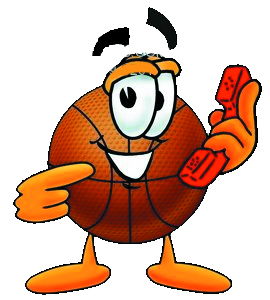 Regulamin Turnieju: - obowiązują przepisy PZKoszZgłoszenia:Telefonicznie: Ireneusz Jasiński - 607-806-706Tomasz Marzec – 784-060-234Email: basketplock@gmail.comTERMIN ZGŁASZANIA ZESPOŁÓW DO 31 SIERPNIA 2017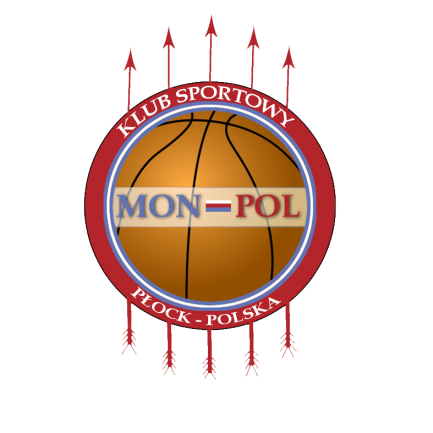 Organizatorzy: MON-POL PłockPartnerzy: Urząd Miasta Płocka, Urząd Województwa Mazowieckiego, Zespół Szkół nr 2, 